В усіх сервісних центрах МВС, зокрема, і Київської області стартував проект "Таємний клієнт", який допоможе перевірити якість надання послуг.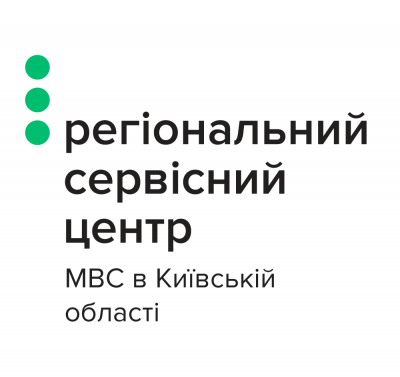 У четвер, 21 лютого в територіальному сервісному центрі МВС, що у місті Буча, відбудеться презентація проекту «Таємний клієнт».Чи реально замінити посвідчення водія за 30 хвилин, а авто зареєструвати за три години? Наскільки легко замовити і отримати довідку про відсутність судимості? Чи привітний персонал і чи насправді забезпечено комфорт у приміщеннях як для дорослих відвідувачів, так і для малечі? Відкрито перевірити це, переконатися у достовірності заявленої якості обслуговування в сервісних центрах МВС, а також вплинути на пришвидшення реформи в напрямку надання адміністративних послуг відтепер зможе кожен бажаючий завдяки проекту «Таємний клієнт».  Хто може стати «підпільним агентом», яким чином можна залишити відгук про якість сервісу та як відбуватиметься аналіз заповнених анкет? Про це та багато іншого дізнаєтесь під час презентації.Ми також розкажемо про переваги «Електронного кабінету водія», яку інформацію можна отримати через цей сервіс та про найпопулярніші запити відвідувачів. Початок заходу: об 11:00Місце проведення: Київська область, м. Буча, вул.. Депутатська 1-В (територіальний сервісний центр МВС №3247).